MAGGIOR NUMERO DI GARE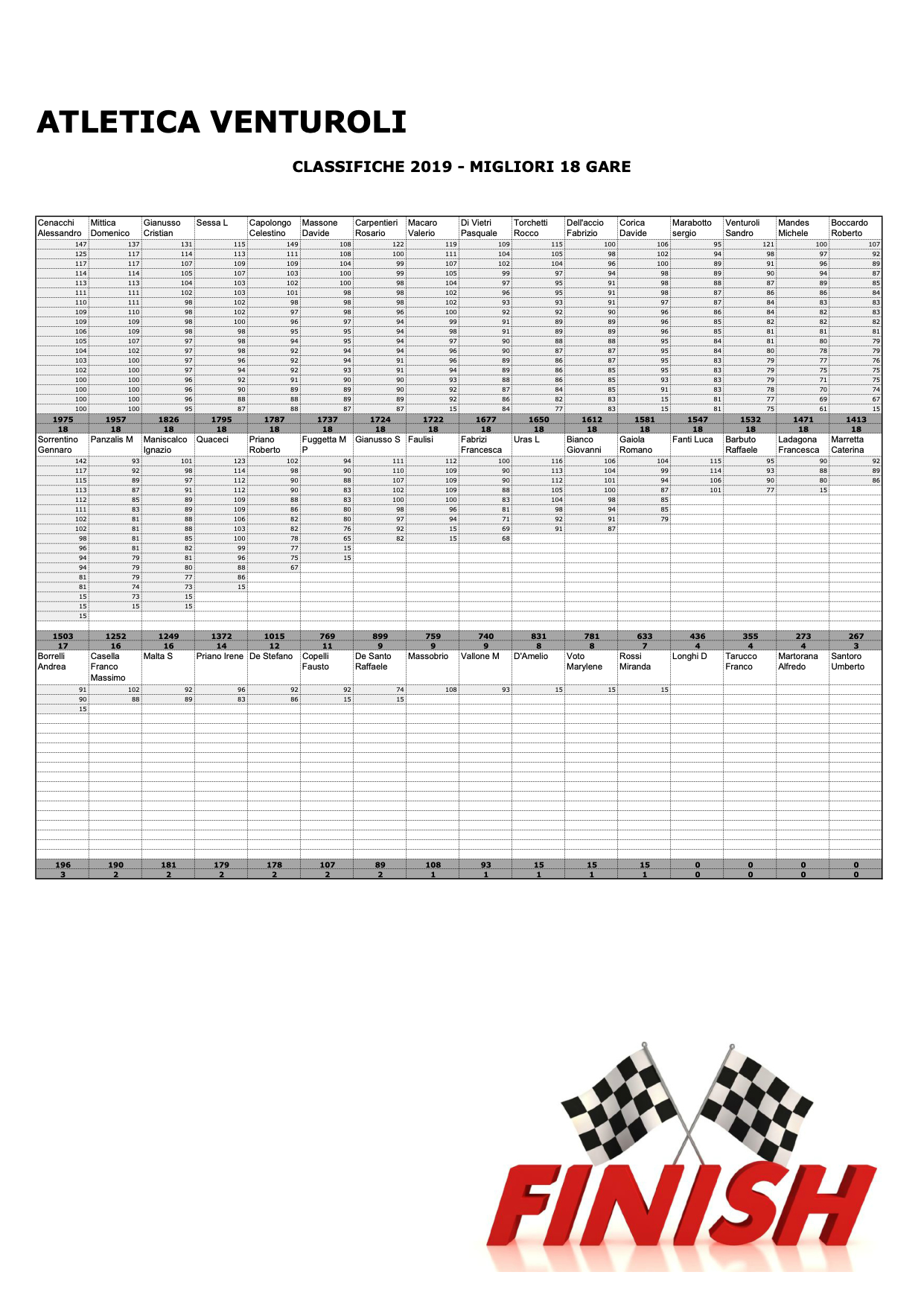 DELL’ACCIO                              32 GAREMARABOTTO                            31 GAREMITTICA E VENTUROLI            27 GARE